商品期货套利机会跟踪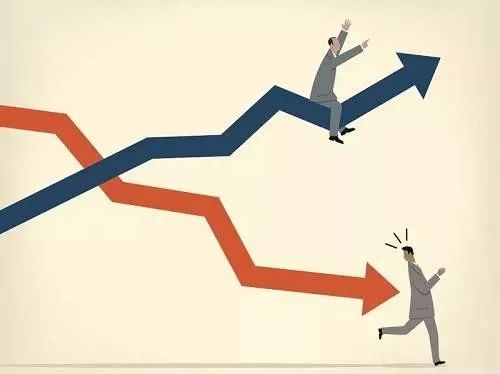 白糖跨期套利白糖受天气因素影响涨幅较大，短期仍保持强势，15月价差按照原先策略120左右买开的现在可以大部分获利了结，没有进场的重新等到价差回到120左右进场。玉米跨期套利
玉米本周下跌较多，91月价差波动也非常剧烈，前期持仓可大部分获利了结，持仓逐步向15月价差转移，15月价差-65到-70可尝试买开进场。棉花跨期套利棉花短期维持弱势走势，91月价差可逐步获利了结，15月价差-530到-550之间尝试买开。免责声明：本研究报告由金鹏经济研究所提供，其中观点仅代表分析师个人观点，出现的价位及操作建议仅体现分析师个人分析思路，分析师力求报告内容所述信息的可靠、准确及完整，但不保证报告所述信息及结论的准确性。本报告所提出的观点、结论和建议仅供投资者参考，不能当然作为投资研究决策的依据，也不能成为本公司承担明示或暗示的道义或法律责任的依据。 
​